МІНІСТЕРСТВО ОСВІТИ І НАУКИ УКРАЇНИЛУЦЬКИЙ НАЦІОНАЛЬНИЙ ТЕХНІЧНИЙ УНІВЕРСИТЕТВІДОКРЕМЛЕНИЙ СТРУКТУРНИЙ ПІДРОЗДІЛ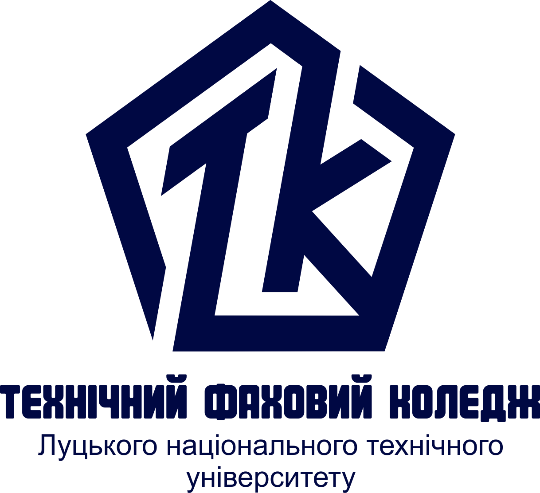 ЛЮДИНА І СВІТ (КУЛЬТУРОЛОГІЯ, ФІЛОСОФІЯ, СОЦІОЛОГІЯ)Підсумковий контрольдля здобувачів фахової передвищої освітиосвітньо-професійної програми «Менеджмент»галузь знань 07 Управління та адміністрування спеціальності 073 Менеджмент денної форми навчанняЛуцьк 2022ПЕРЕЛІК ПИТАНЬ, ЩО ВИНОСЯТЬСЯ НА ДИФЕРЕНЦІЙОВАНИЙ ЗАЛІКХімічні адикції та їх характеристика.Суть громадянського суспільства, його  функції та атрибути.Сутність соціальної девіації та її види.Сутність понять індивідуальність, особа, особистість.  Сутність поняття конфлікт, його структура та  функції. Сутність поняття дезінформація та її особливості.Суспільства і його характеристика. Типології суспільства. Стратифікація суспільства та її типи.Соціалізація та її фази. Агенти та інститути соціалізації.Роль стереотипів та упереджень у житті людини. Роль спілкування в житті людини. Роль сім`ї в  соціалізації особистості.Потреби, інтереси й ціннісні орієнтації особистості.Поняття соціальна норма.  Поняття дискримінації. Типи дискримінації та їх особливості. Покоління і класифікація прав людини. Особливості соціальної мобільності. Основні шляхи розв’язання конфлікту.Основні поняття про інформацію, її властивості та види. Основи молодіжної політики.Основи інформаційної безпеки в інтернеті. Нехімічні адикції та їх характеристика.Молодь як соціальна група.Механізм захисту прав людини.Культурний шок та його особливості.Культура як соціальне явище. Компоненти, форми та функції культури.Здоровий спосіб життя як прояв соціальної норми сучасного суспільства.Вербальна та невербальна комунікація.